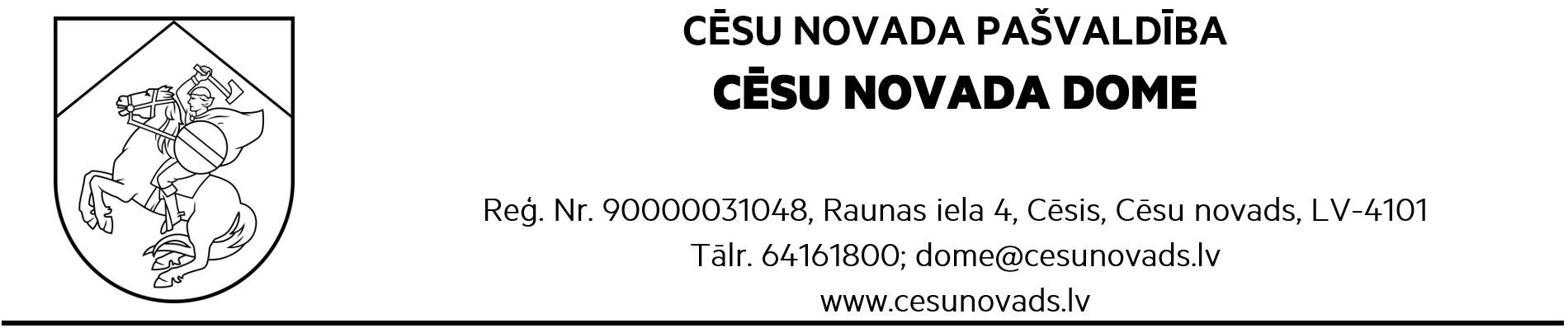 PROJEKTA IDEJAS PIETEIKUMA VEIDLAPA Informējam, ka Jūsu personas datu (vārds, uzvārds, personas kods, deklarētās dzīvesvietas adrese, kontaktinformācija saziņai (tālruņa numurs, e-pasta adrese), IP adrese) apstrādes mērķi ir:identificēt Jūs un pārliecināties, vai atbilstat Saistošajiem noteikumiem “Cēsu novada līdzdalības budžeta nolikums” īstenošanas konkursa (turpmāk – Konkurss) nolikuma prasībām;Saziņai ar Jums Konkursa nolikumā minētajos gadījumos.Jūs kā iesniedzējs esat atbildīgs par personas datu nodošanas Cēsu novada pašvaldībai likumību, tajā skaitā Jums ir aizliegts sniegt Cēsu novada pašvaldībai personas datus, ja šai apstrādei nepastāv juridisks pamats.1. Informācija par projekta idejas iesniedzēju2. Informācija par projekta idejuAtzīmēt, ja projekta idejas iesniedzējs piekrīt projekta idejas īstenošanai nepilnā apjomāPielikumā:* projekta idejas skice (norādāmi visu projekta idejas būtisko elementu izmēri (cm) un to izvietojums uz zemesgabala robežu plāna vai izdrukas no tīmekļvietnes www.topografija.lv, www. kadastrs.lv vai www.geolatvija.lv); vismaz viena vizualizācija, kurā uzskatāmi attēlots projekta idejas īstenošanas rezultāts; dokuments, kas apliecina projekta idejas iesniedzēja pilnvarotās personas tiesības rīkoties projekta idejas iesniedzēja vārdā (ja attiecināms).*atzīmējiet pievienotos pielikumusProjekta idejas iesniedzējs - fiziska personaProjekta idejas iesniedzējs - fiziska personaVārds, uzvārdsPersonas kodsDeklarētās dzīvesvietas adreseKorespondences adrese (nav jānorāda, ja projekta ideju iesniedz elektroniski)Kontaktinformācija saziņai(tālruņa numurs, e-pasta adrese)Projekta idejas iesniedzējs - juridiska persona (nevalstiskā organizācija)Projekta idejas iesniedzējs - juridiska persona (nevalstiskā organizācija)NosaukumsVienotais reģistrācijas numursJuridiskā adreseKorespondences adrese(nav jānorāda, ja projekta ideju iesniedz elektroniski)Kontaktinformācija saziņai(tālruņa numurs, e-pasta adrese)Pārstāvja vārds, uzvārdsPārstāvības pamats:(statūti, pilnvarojums, cits)2.1. Informācija par projekta idejas īstenošanas vietu2.1. Informācija par projekta idejas īstenošanas vietuAdrese:Kadastra apzīmējums:Cita informācija, kas iespējami precizē projekta idejas īstenošanas vietu2.2. Projekta idejas nosaukums (īss, uzmanību piesaistošs, līdz 50 zīmēm)2.2. Projekta idejas nosaukums (īss, uzmanību piesaistošs, līdz 50 zīmēm)2.3. Īss projekta idejas apraksts (tīmekļvietnei www.balso.cesis.lv, līdz 250 zīmēm)2.4. Projekta idejas tematiskā joma (norādiet projekta idejas jomu)  Sporta un rotaļu laukumi  Zaļā zona, rekreācija un atpūta  Pilsētvides infrastruktūra  Kultūrvides infrastruktūra   Satiksmes infrastruktūra  Cits  
2.5. Projekta idejas apraksts un tā sabiedriskā nepieciešamība (aprakstiet projekta ideju – kā vajadzētu izskatīties projekta idejai un tās atsevišķiem elementiem, kādu pievienoto vērtību projekta ideja sniegs vietējai kopienai, nosauciet galveno mērķa grupu un uz projekta ideju attiecināmo konkursa nolikuma 2.punktā noteikto konkursa mērķi, līdz 2500 zīmēm)2.6. Projekta idejas īstenošanai iespējami nepieciešamais finansējums (norādiet projekta darbu apjomu, iespējamās darbu un materiālu izmaksas un to, vai projekts var tikt īstenots arī nepilnā apjomā)Paredzamās darbu izmaksas: 1 Vismaz 10 % no projekta īstenošanas izmaksām.2 Vismaz 3 % no projekta īstenošanas izmaksām.2.7. Projekta idejas īstenošana nepilnā apjomā(Ja Komisija atzīst ka Projekta īstenošana ir iespējama tikai daļēji) Piekrītu Nepiekrītu